     «12»  март  2021й.                      № 3-4                                     «12» марта  2021г.   О  принятии на учет сельского поселения Карача-Елгинский сельсовет муниципального района Кушнаренковский район Республики Башкортостан Руководствуясь п.3 ст.14 Федерального закона Российской Федерации от 06.10.2003г. №131-ФЗ «Об общих принципах организации местного самоуправления в Российской Федерации ПОСТАНОВЛЯЮ:      1.Принять  на учет сельского поселения Карача-Елгинский сельсовет муниципального района Кушнаренковский район Республики Башкортостан полуприцеп - цистерна  тракторный ЛКТ-4П, заводской № 167 (паспорт RU СВ 536358), 2020 года выпуска        2. Контроль над исполнением настоящего постановления оставляю за собой.Глава  сельского поселения                                           Н.Х.СаитовБашkортостан  РеспубликаhыКушнаренко районымуниципаль районынынКарасайылга ауыл советы ауыл билEмEhе хакимиeте452245, Карасайылга, Ленин урамы, 12Тел. 5-44-33Башkортостан  РеспубликаhыКушнаренко районымуниципаль районынынКарасайылга ауыл советы ауыл билEмEhе хакимиeте452245, Карасайылга, Ленин урамы, 12Тел. 5-44-33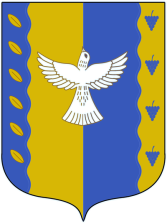 Республика  БашкортостанАДМИНИСТРАЦИЯ сельского поселения Карача-елгинский  сельсовет  муниципального района Кушнаренковский район  452245, Карача-Елга, Ленина, 12Тел. 5-44-33Республика  БашкортостанАДМИНИСТРАЦИЯ сельского поселения Карача-елгинский  сельсовет  муниципального района Кушнаренковский район  452245, Карача-Елга, Ленина, 12Тел. 5-44-33Республика  БашкортостанАДМИНИСТРАЦИЯ сельского поселения Карача-елгинский  сельсовет  муниципального района Кушнаренковский район  452245, Карача-Елга, Ленина, 12Тел. 5-44-33KАРАРKАРАРПОСТАНОВЛЕНИЕ